2015 YDUS DAHİLİYE – YANLIŞ SORUYDUS Dahiliye 44. Soru	Daha önce toraksa radyoterapi uygulanmış olan bir kanser hastasında aşağıdaki kemoterapötiklerden hangisinin pulmoner toksisite riskinde artış beklenmez?A)	DoksorubisinB)	BleomisinC)	BusulfanD)	MitomisinE)	GemsitabinDoğru cevap: ABleomisin serbest oksjen radikaller üretimine yol açarak pulmoner toksite gelişimine yol açar. Hastalara öksürükle beraber ateş şikayeti ile başvururlar. Hasta yaşı alta yatan akciğer hastalığı olması,akciğere radyasyon öyküsü olması pulmoner toksite riskini arttıran faktörlerdir. Ayrıca mitomisin, nitrozüre, doxorubisin, gemsitabin, dosetaksel, metotreksat ve fludarabinde  pulmoner toksitee yol açablir.  Siklofosfamid, ifosfamid ve melphalan gibi ajanlarda pulmoner toksite yapabilirler.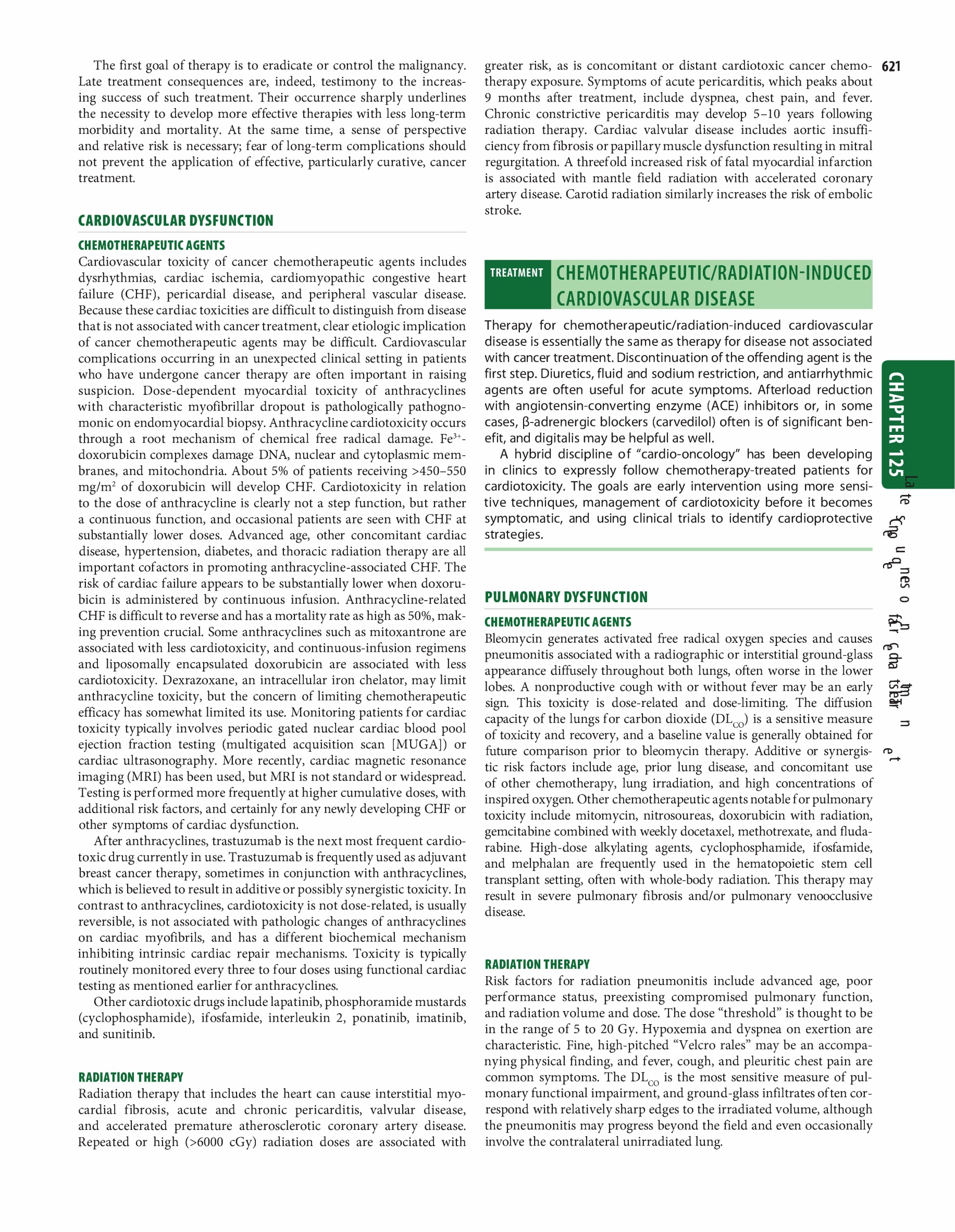 Harrison’s Principles of Internal Medicine, 19 edition, Page: 621